ЧЕРКАСЬКА ОБЛАСНА РАДАГОЛОВАР О З П О Р Я Д Ж Е Н Н Я 23.11.2023                                                                                      № 335-рПро призначення виконувачем обов’язків директора МЕЛЬНИЧУК Л. М.Відповідно до статті 55 Закону України «Про місцеве самоврядування
в Україні», підпункту 3 пункту 3 рішення обласної ради від 16.12.2016 
№ 10-18/VIІ «Про управління суб’єктами та об’єктами спільної власності територіальних громад сіл, селищ, міст Черкаської області» (із змінами), 
враховуючи заяву Мельничук Л. М. від 21.11.2023:1. ПРИЗНАЧИТИ МЕЛЬНИЧУК Лідію Миколаївну виконувачем обов’язків директора Центру по нарахуванню та здійсненню соціальних виплат (далі – Центр), з 01.12.2023, на строк до видання розпорядження голови обласної ради про звільнення її від виконання обов’язків директора Центру.2. Контроль за виконанням розпорядження покласти на управління юридичного забезпечення та роботи з персоналом виконавчого апарату обласної ради.Голова									А. ПІДГОРНИЙ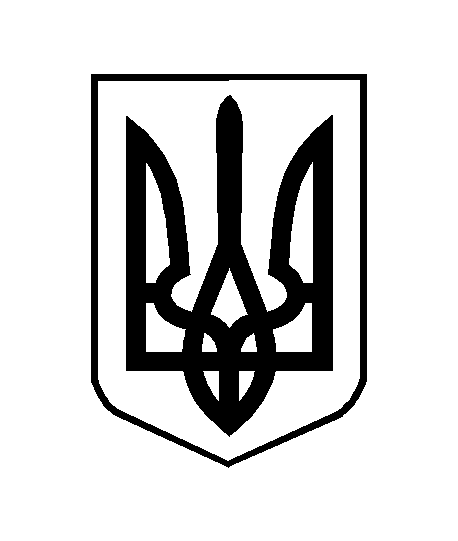 